蒙自市融媒体中心招聘播音与主持人员初试方案为加快媒体深度融合步伐，推进蒙自市融媒体中心建设，蒙自市融媒体中心面向社会公开招聘播音与主持人员1人。结合岗位职责和专业特点，此次招聘采取先初试后笔试再面试的方式进行，现制定初试方案如下：  一、蒙自市融媒体中心招聘初试领导小组    （略）二、初试内容按招聘岗位的条件要求，考生报名时须提交本人身份证原件与复印件；本科及以上毕业证书、普通话水平测试一级乙等及以上等级证书原件与复印件；自带播音主持视频资料（10分钟以内）。考生身高要求：女性身高160CM及以上、男性身高170CM及以上。三、初试报名方式、时间和地点（一）报名方式：采取现场报名。报名联系电话：0873-3126003  18183730150 马老师（二）报名时间：2021年4月21日—23日，上午8:30-11:30，下午14:30-17:30。（三）报名地点：蒙自市融媒体中心三楼办公室（蒙自市文萃路136号）。四、注意事项（一）考生初试通过的发给合格证，取得合格证的方可参加该岗位的笔试网络报名。（二）考生未参加初试、错过初试时间或初试不通过的，不得参加该岗位的笔试网络报名。（三）该岗位参加笔试后，还须进行面试，面试方案另行公告。（四）未尽事宜，另行公告。请考生登录红河人才网查阅。蒙自市人力资源和社会保障局2021年4月8日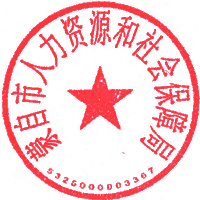 